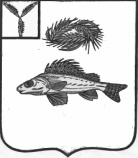   АДМИНИСТРАЦИЯНОВОСЕЛЬСКОГО МУНИЦИПАЛЬНОГО ОБРАЗОВАНИЯЕРШОВСКОГО МУНИЦИПАЛЬНОГО РАЙОНА САРАТОВСКОЙ ОБЛАСТИПОСТАНОВЛЕНИЕ  От  12.12.2018г.                                                                                № 21    пос. Новосельский
Об утверждении положения «Организация иосуществление первичного воинского учетаграждан на территории Новосельского МОВ соответствии с Конституцией Российской Федерации, федеральными законами Российской Федерации от 31.05.1996 года №61ФЗ «Об обороне», от 28.03.1998 года №53-ФЗ «О воинской обязанности и военной службе», от 26.02.1997 года №31-ФЗ «О мобилизационной подготовке и мобилизации в Российской Федерации», от 06.10.2003 года №131-ФЗ «Об общих принципах организации местного самоуправления в Российской Федерации», постановлением Правительства Российской Федерации от 27.11.2006 года №719 «Об утверждении Положения о воинском учёте», руководствуясь Уставом Новосельского муниципального образования, администрация Новосельского муниципального образованияПОСТАНОВЛЯЕТ:1.Утвердить положение «Организация и осуществление первичного воинского учёта граждан на территории Новосельского муниципального образования» согласно приложения.2.Разместить постановление на официальном сайте Ершовского муниципального района. 3.Контроль за исполнением настоящего положения оставляю за собой.Глава Новосельскогомуниципального образования:                               И.П. ПроскурнинаПриложениек постановлению администрацииНовосельского муниципального образованияот  12.12.2018 года  №21ПОЛОЖЕНИЕ«ОРГАНИЗАЦИЯ И ОСУЩЕСТВЛЕНИЕ ПЕРВИЧНОГО ВОИНСКОГО УЧЕТА ГРАЖДАН НА ТЕРРИТОРИИ НОВОСЕЛЬСКОГО МУНИЦИПАЛЬНОГО ОБРАЗОВАНИЯ»I.ОБЩИЕ ПОЛОЖЕНИЯПервичный воинский учёт граждан на территории муниципального образования организует и осуществляет специалист военно-учетного стола администрация Новосельского муниципального образования (далее – инспектор ВУС).1.2 Инспектор ВУС в своей деятельности руководствуется Конституцией Российской Федерации, Федеральными законами Российской Федерации от 31.05.1996 года №61-ФЗ «Об обороне», 26.02.1997 года №31-ФЗ «О мобилизационной подготовке и мобилизации в Российской Федерации», от 28.03.1998 года №53-ФЗ «О воинской обязанности и военной службе», Постановлением Правительства РФ от 27.11.2006 N 719 "Об утверждении Положения о воинском учете", иными правовыми актами администрации Новосельского муниципального образования, а так же настоящим положением.II.ОСНОВНЫЕ ЗАДАЧИ2.1. Основными задачами по организации и осуществлению первичного воинского учёта являются:- обеспечение исполнения гражданами воинской обязанности, установленной федеральными законами «Об обороне», «О воинской обязанности и военной службе», «О мобилизационной подготовке и мобилизации в Российской Федерации»;- документальное оформление сведений первичного воинского учёта о гражданах, состоящих на воинском учёте;- анализ количественного состава и качественного состояния призывных и мобилизационных людских ресурсов для эффективного использования в интересах обеспечения обороны страны и безопасности государства.III.ФУНКЦИИ3.1. Обеспечивать выполнение обязанностей, возложенных на администрацию в повседневной деятельности по первичному воинскому учету граждан, пребывающих в запасе и призывников, воинскому учету и бронированию граждан, пребывающих в запасе, в соответствии с законодательством Российской Федерации.3.2. Осуществлять первичный воинский учет граждан, пребывающих в запасе и граждан, подлежащих призыву на военную службу, проживающих или пребывающих (на срок более 3-х месяцев) на территории Новосельского муниципального образования.В целях организации и обеспечения постановки граждан на воинский учет: а) проверять наличие и подлинность военных билетов (временных удостоверений, выданных взамен военных билетов) или удостоверений граждан, подлежащих призыву на военную службу, а также подлинность записей в них, наличие мобилизационных предписаний (для военнообязанных запаса при наличии в военных билетах отметок об их вручении), отметок в документах воинского учета о снятии граждан с воинского учета по прежнему месту жительства, отметок в паспортах граждан Российской Федерации об их отношении к воинской обязанности, жетонов с личными номерами Вооруженных Сил РФ (для военнообязанных запаса при наличии в военных билетах отметок об их вручении);б) заполнять карточки первичного учета на офицеров запаса. Заполнять (в 2 экземплярах) алфавитные карточки и учетные карточки на прапорщиков, мичманов, старшин, сержантов, солдат и матросов запаса. Заполнять учетные карты призывников. Заполнение указанных документов производить в соответствии с записями в военных билетах (временных удостоверениях, выданных взамен военных билетов) и удостоверениях призывников. При этом уточнять сведения о семейном положении, образовании, месте работы, должности, месте жительства или месте пребывания граждан и другие необходимые сведения, содержащиеся в документах граждан, принимаемых на воинский учет;3.3. Выявлять совместно с органами внутренних дел граждан, постоянно или временно проживающих на территории Новосельского муниципального образования обязанных состоять, но не состоящих на воинском учете.3.4. Вести учет организаций, находящихся на территории Новосельского муниципального образования и контролировать ведение в них воинского учета.а) Разъяснять должностным лицам организаций и гражданам их обязанности по воинскому учету, мобилизационной подготовке и мобилизации, установленные законодательством Российской Федерации, осуществлять контроль их исполнения, а также информировать об ответственности за неисполнение указанных обязанностей;б) представлять в военный комиссариат сведения о случаях неисполнения должностными лицами организаций и гражданами обязанностей по воинскому учету, мобилизационной подготовке и мобилизации.3.5. Поддерживать сведения, содержащиеся в документах первичного воинского учета, в актуальном состоянии. Сверять не реже одного раза в год документы первичного воинского учета с документами воинского учета военного комиссариата Ершовского района Саратовской области и организаций.3.6. Своевременно вносить изменения в сведения, содержащиеся в документах первичного воинского учета, и в двухнедельный срок сообщать о внесенных изменениях в военный комиссариат  Ершовского района Саратовской области.3.7. По указанию военного комиссариата Ершовского района Саратовской области организовывать и обеспечивать своевременное оповещение граждан о вызовах (повестках) военного комиссариата.3.8. Ежегодно представлять в военный комиссариат Ершовского района Саратовской области до 01 ноября списки юношей 15-ти и 16-ти летнего возраста, а до 01 октября – списки юношей, подлежащих первоначальной постановке на воинский учет в следующем году.3.9. Ежегодно, до 01 февраля, представлять в военный комиссариат Ершовского района Саратовской области отчет о результатах осуществления первичного воинского учета в предшествующем году.3.10. Вести приём граждан по вопросам воинского учёта.IV.ПРАВА4.1. При осуществлении первичного воинского учета администрация Новосельского муниципального образования вправе:- запрашивать у организаций и граждан информацию, необходимую для занесения в документы воинского учёта;- вызывать граждан по вопросам воинского учёта и оповещать граждан о вызовах (повестках) военного комиссариата;- определять порядок оповещения граждан о вызовах (повестках) военного комиссариата;- определять порядок приема граждан по вопросам воинского учёта;- запрашивать у военного комиссариата разъяснения и вносить предложения по вопросам воинского учёта;- вносить в военный комиссариат предложения о совершенствовании организации воинского учёта;- создавать информационные базы данных по вопросам воинского учёта.V. РУКОВОДСТВО5.1 Организация и непосредственное руководство ведением воинского учета осуществляется Главой Новосельского муниципального образования.5.2. Обязанности по ведению первичного воинского учёта возлагаются на инспектора ВУС администрации Новосельского муниципального образования. Инспектор ВУС назначается на должность и освобождается от должности Главой Новосельского муниципального образования.5.3. Инспектор ВУС находится в непосредственном подчинении Главы Новосельского муниципального образования.5.4. В случае отсутствия инспектора ВУС на рабочем месте по уважительным причинам (отпуск, временная нетрудоспособность, командировка) его замещает специалист администрации Новосельского муниципального образования, назначенный Главой Новосельского муниципального образования.